MODELLO ALL. A4SERVIZIO DI CENTRALINO E DI PULIZIA GIORNALIERA E PERIODICA DEGLI UFFICI, DEGLI SPAZI COMUNI E SPAZZATURA DEGLI SPAZI ESTERNI PRESSO GLI IMMOBILI E LE AREE PORTUALI DI CAGLIARI – CODICE CIG 85613780A1 – Importo a base d’asta € 872.000,00 oltre IVA – RUP Ing. Alessandra SalvatoOFFERTA TECNICA – ALLEGATO A4 – PRODOTTI IN CARTA TESSUTOLISTA COMPLETA DEI PRODOTTI IN CARTA TESSUTO conformi criteri di qualità ecologica stabiliti nella recente Decisione 2019/70/UE del’11 gennaio 2019 che abroga la Decisione 2009/568/CE del 9 luglio 2009, e che stabilisce i criteri ecologici per l’assegnazione del marchio comunitario di qualità ecologica “Ecolabel Europeo” al tessuto carta.Il legale rappresentante della ditta offerente si impegna a fornire i seguenti prodotti in carta tessuto:MARCADENOMINAZIONE COMMERCIALECATEGORIA (specificare funzione d’uso: detersione, pulizia)ETICHETTA AMBIENTALEEcolabel (SI/NO)FIRMA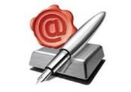 